FEBRERO LORQUIANO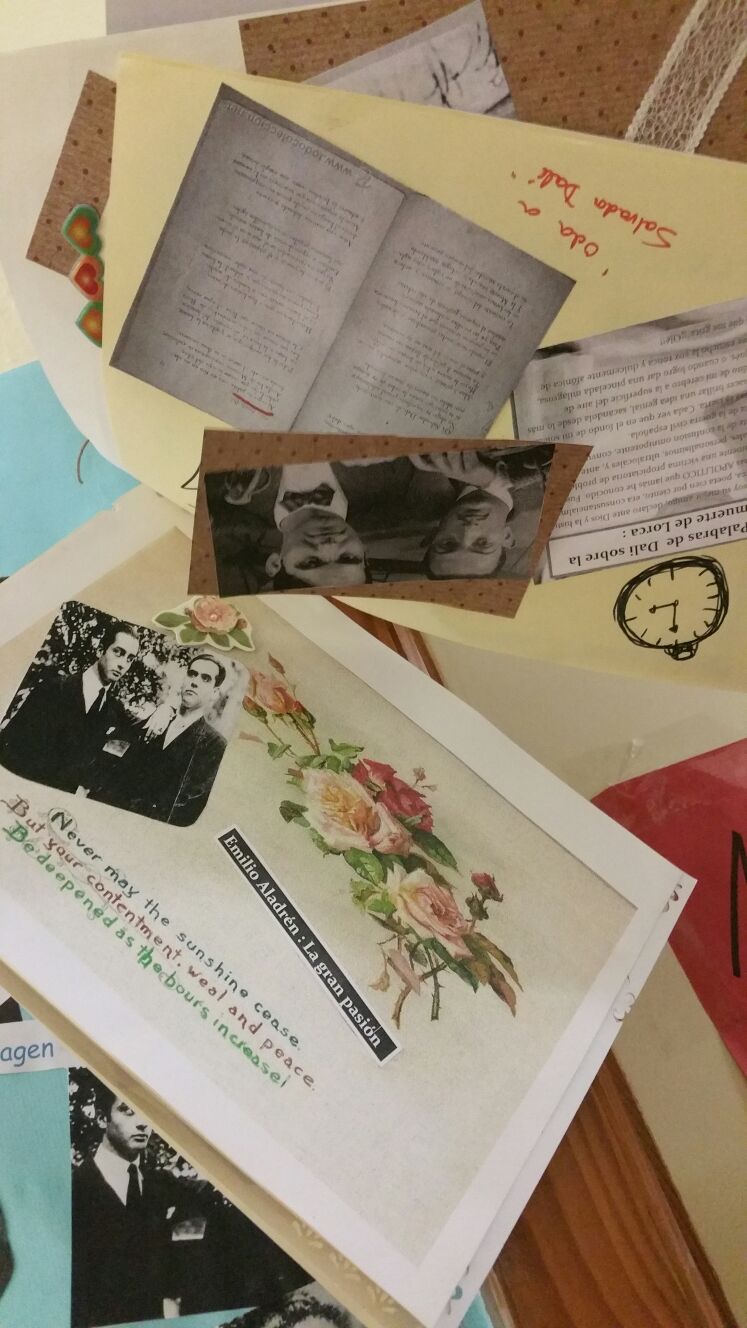 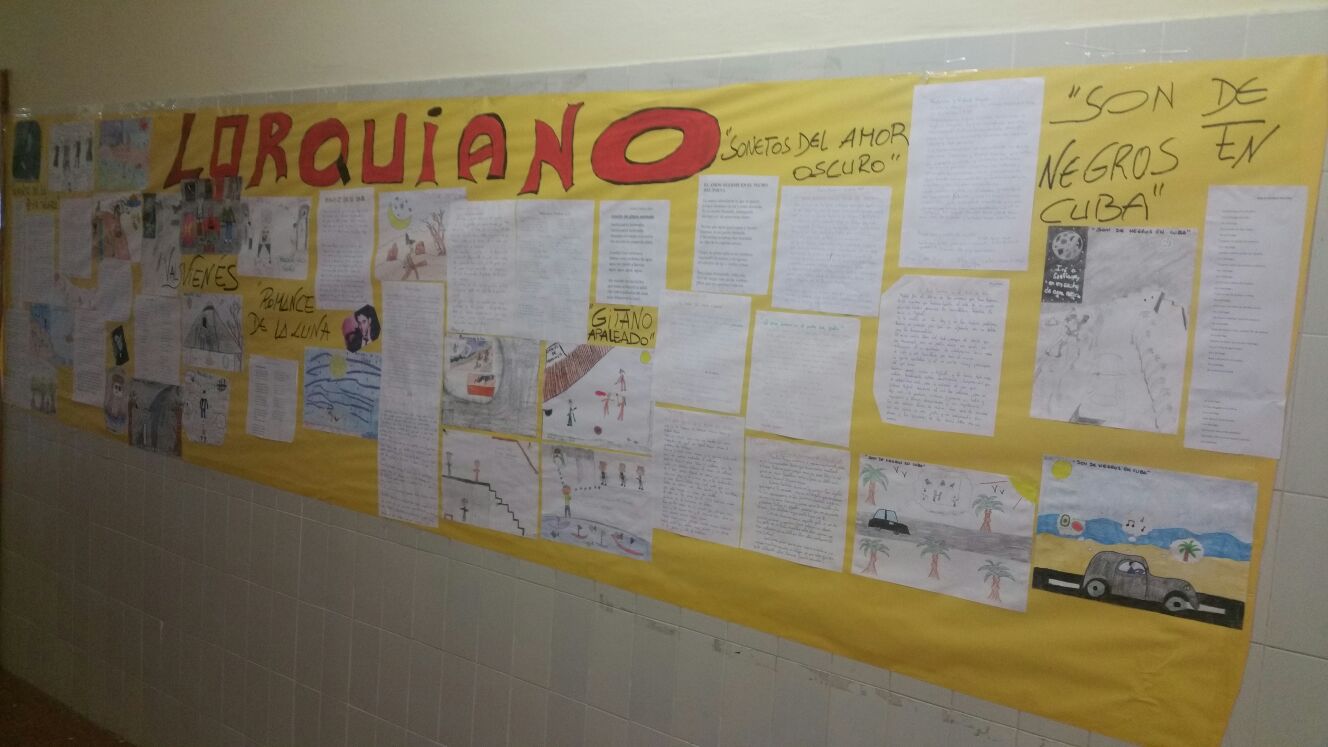 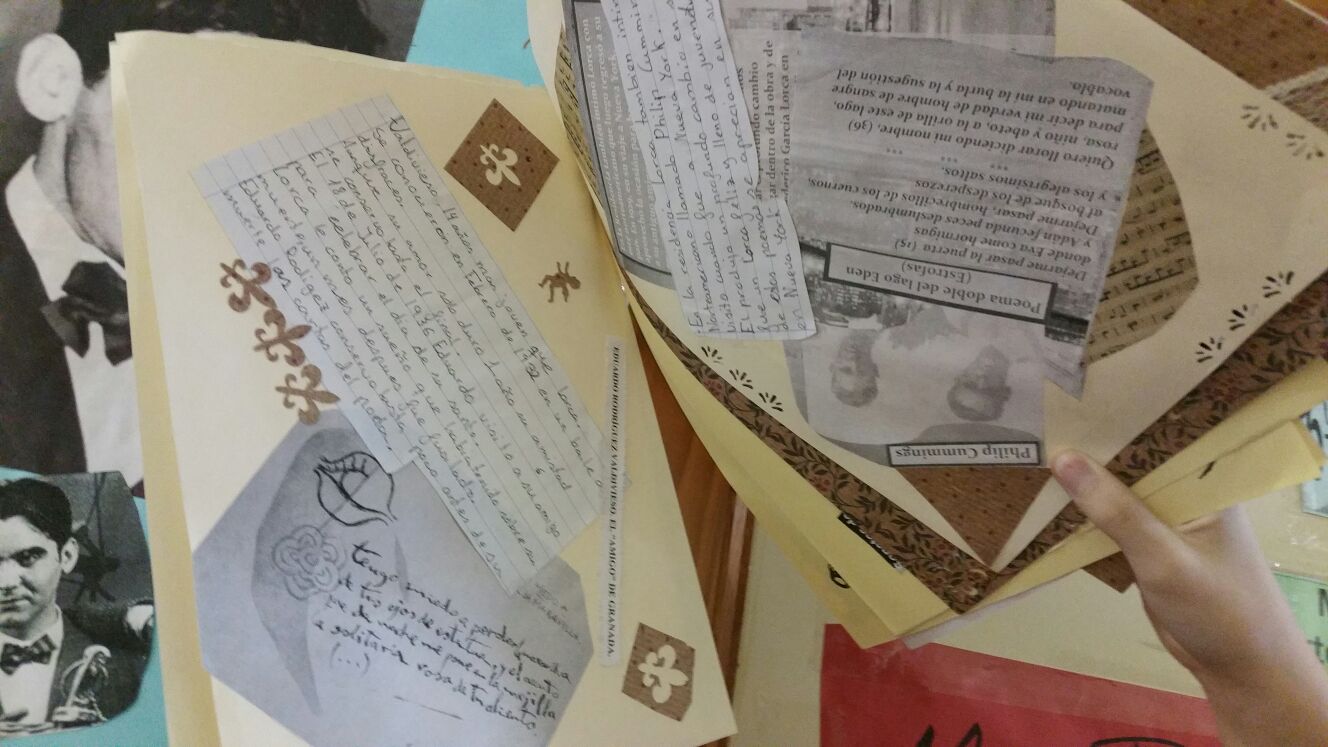 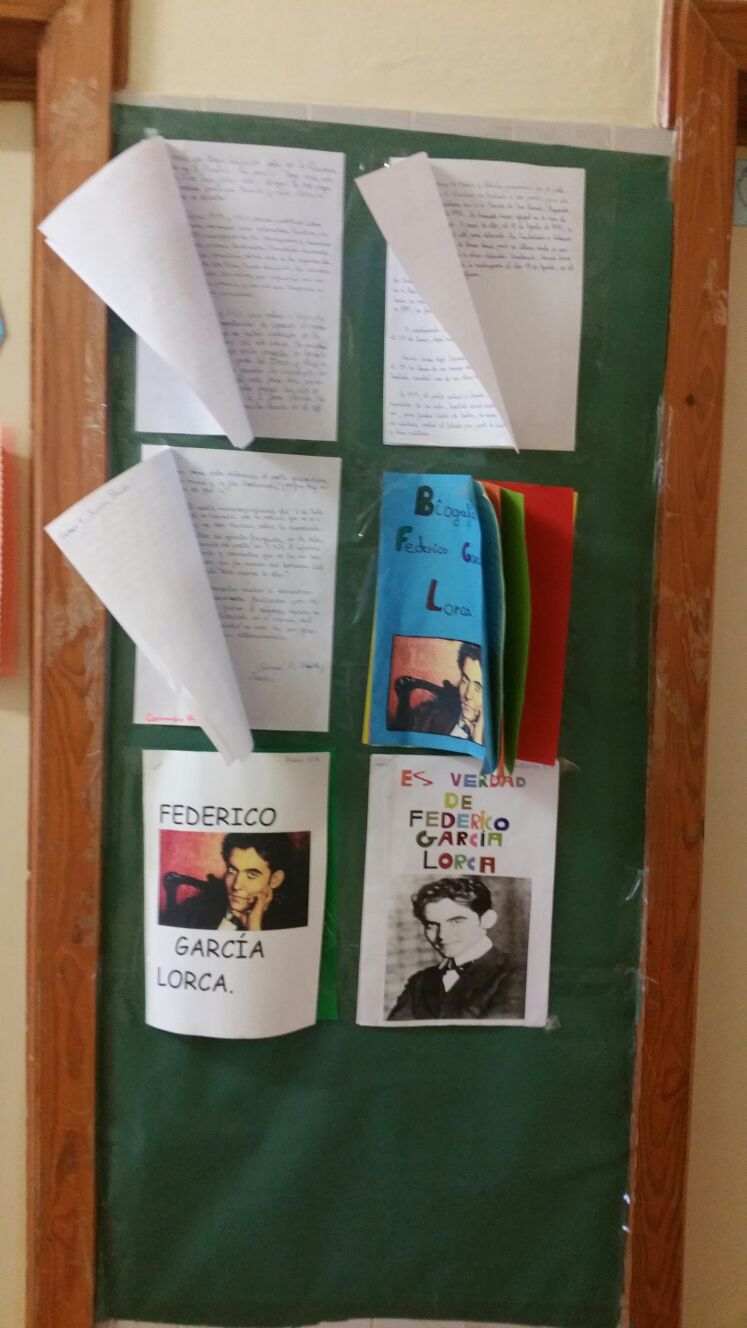 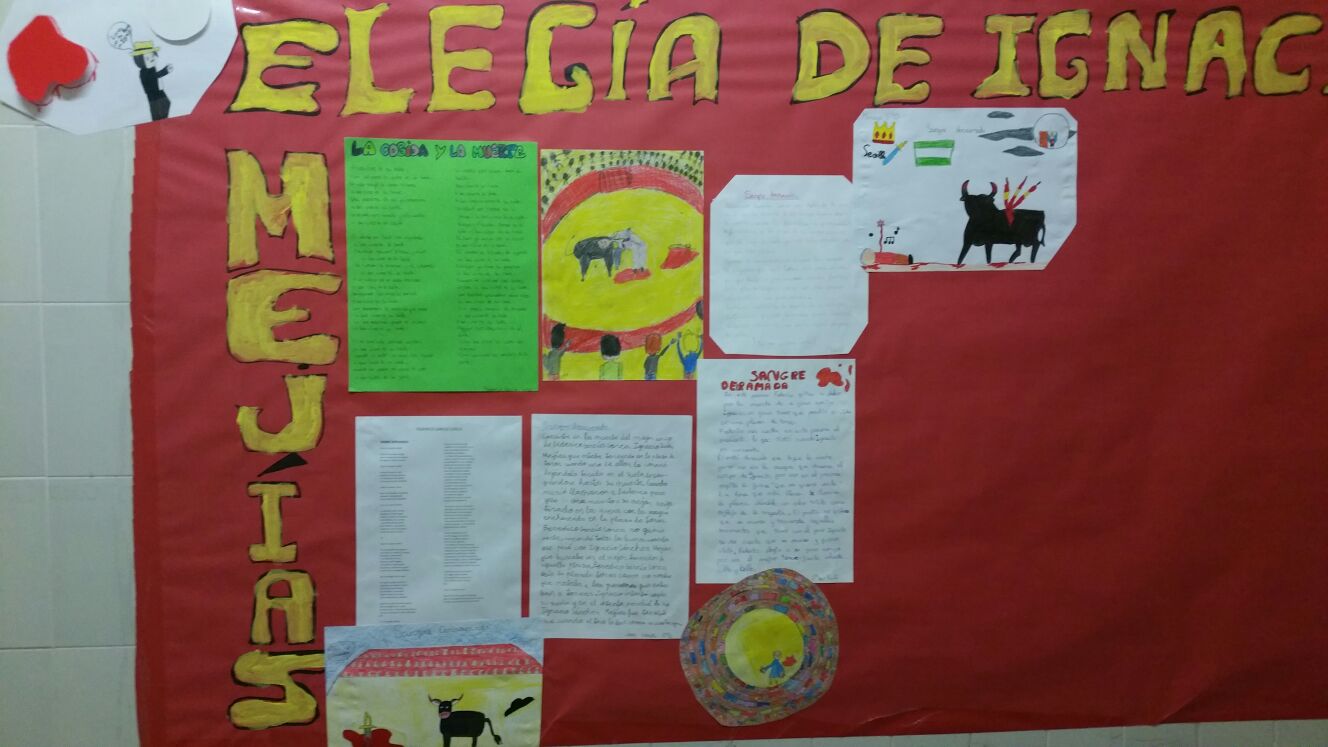 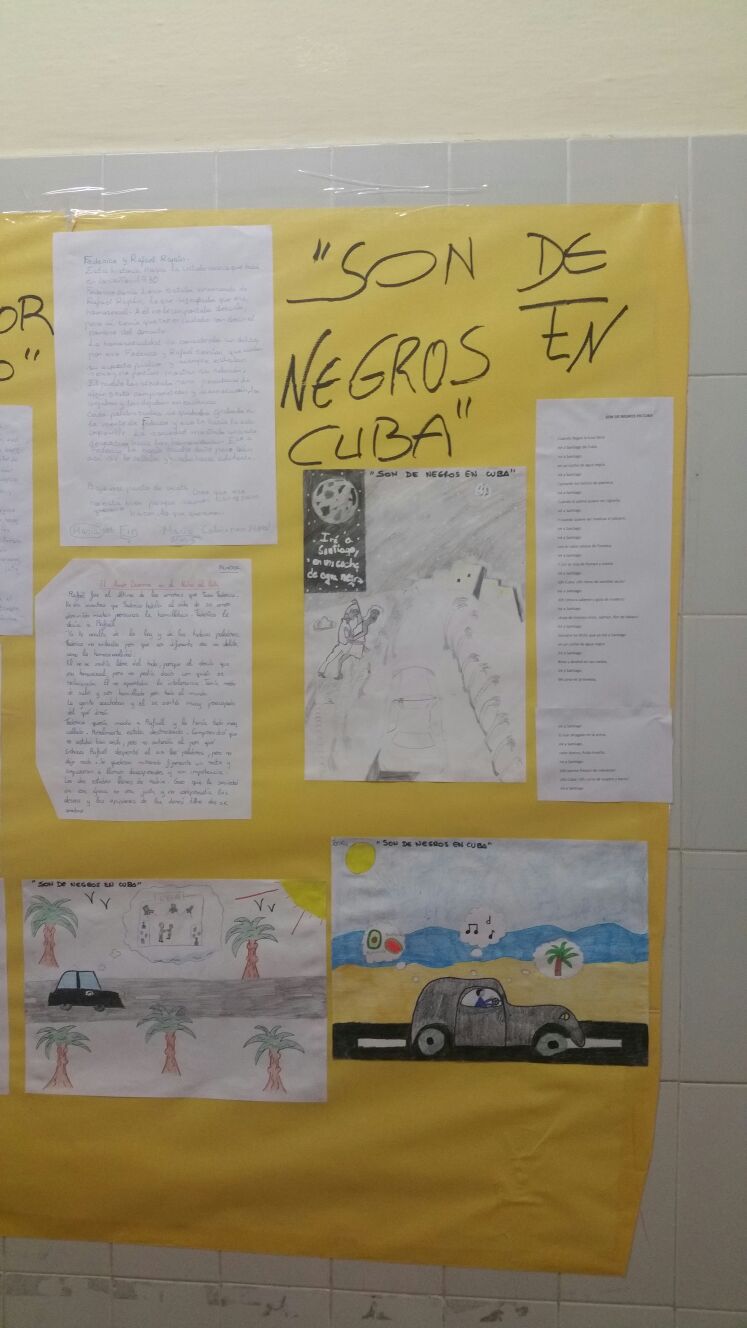 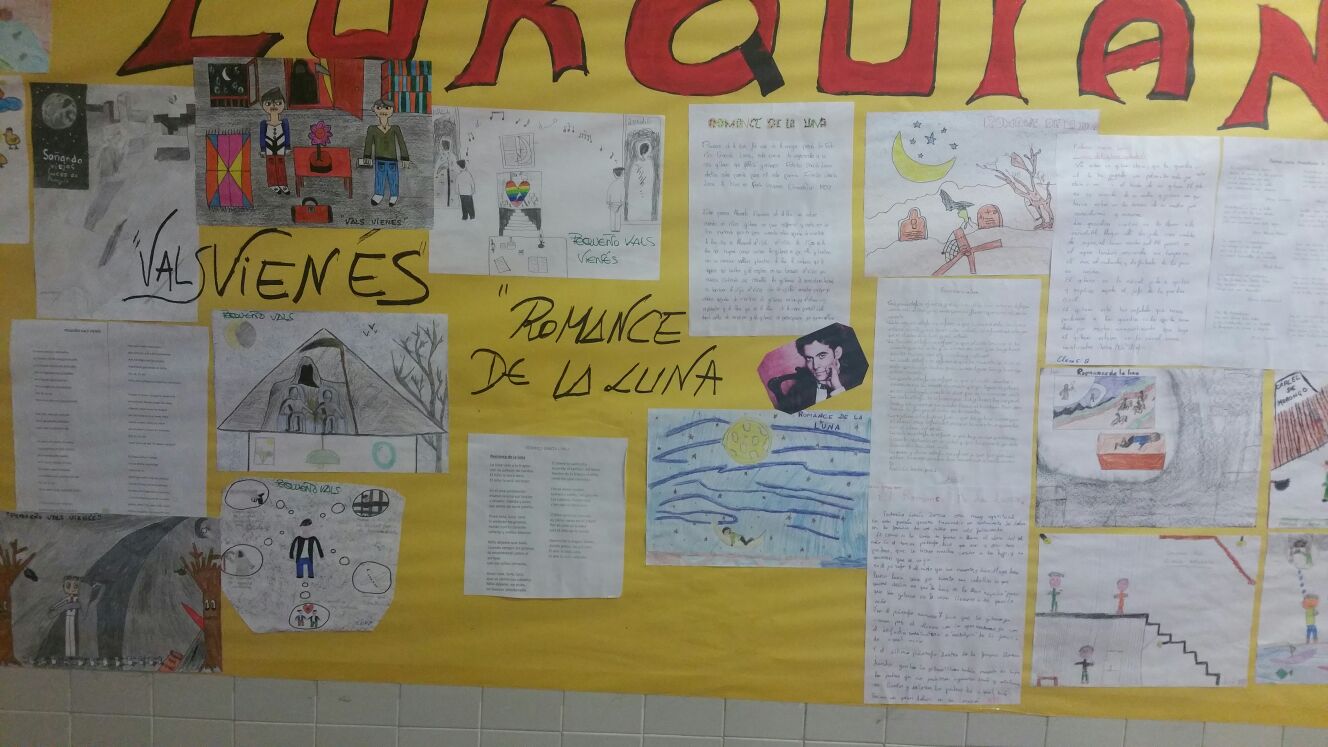 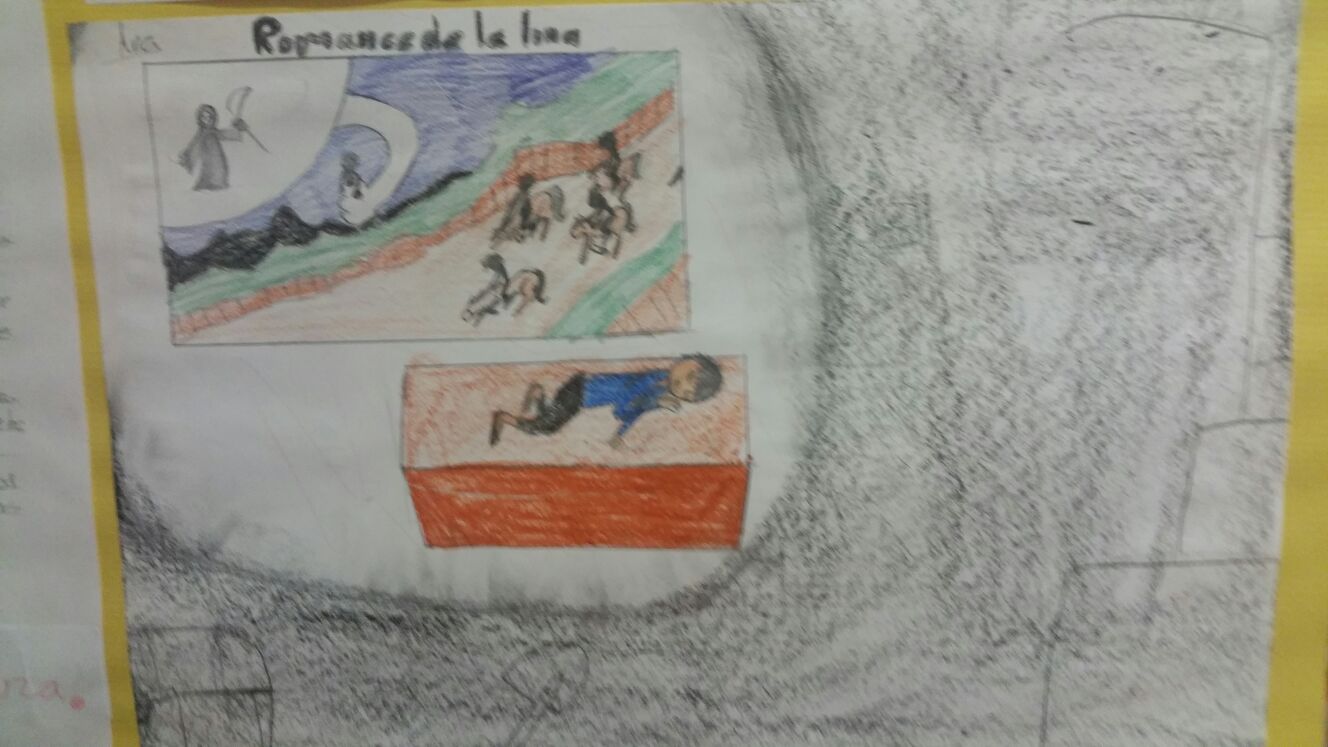 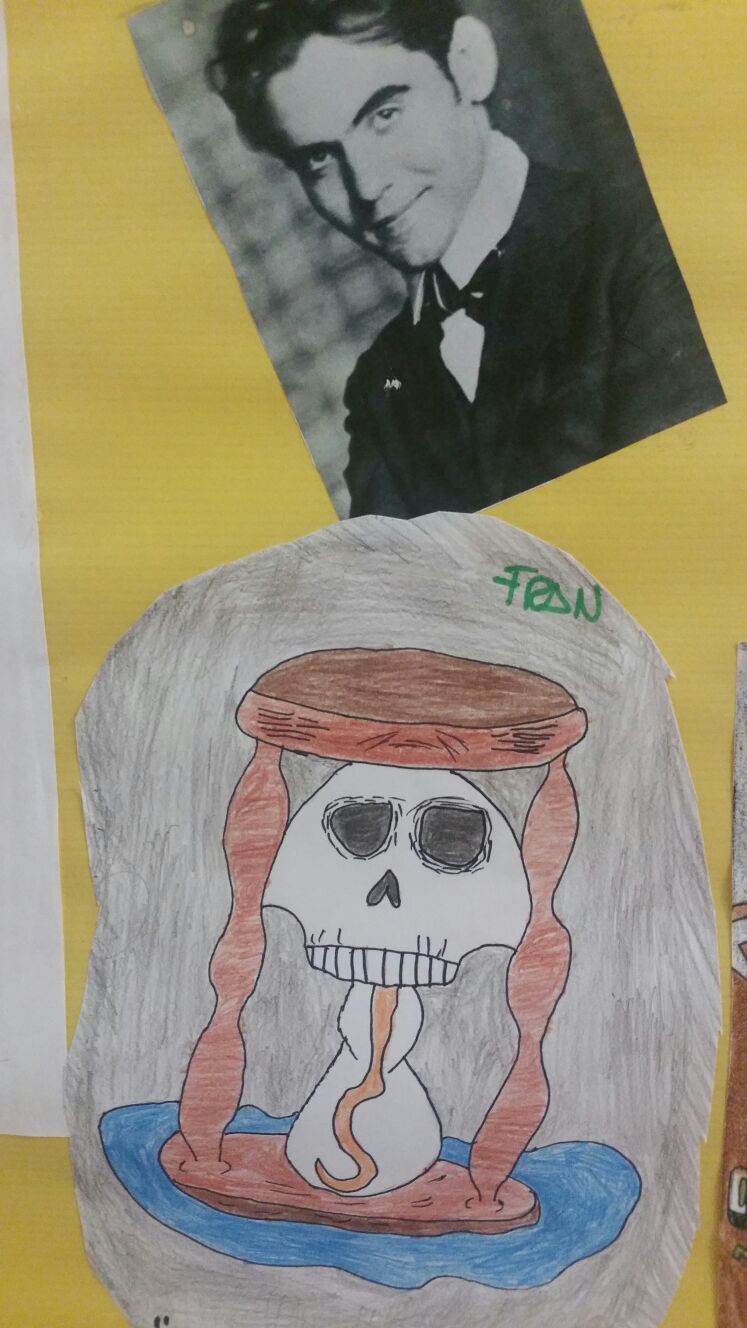 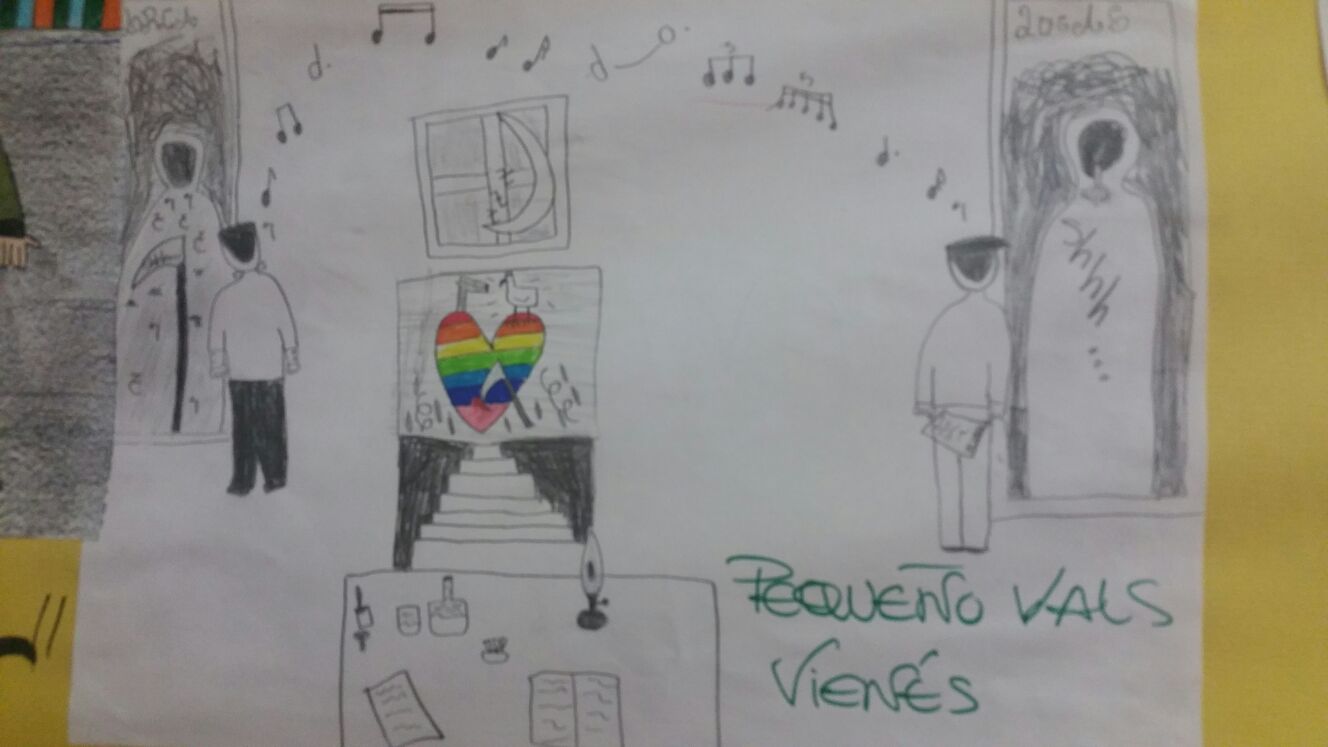 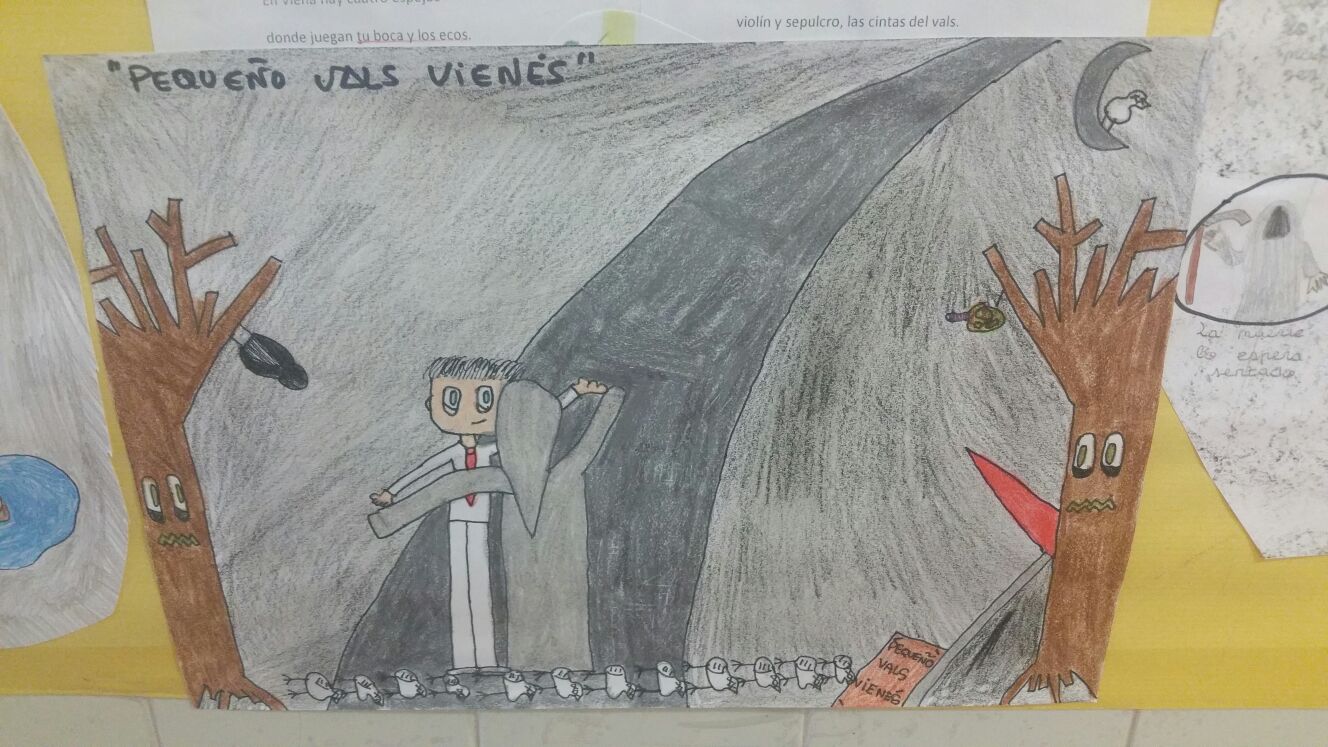 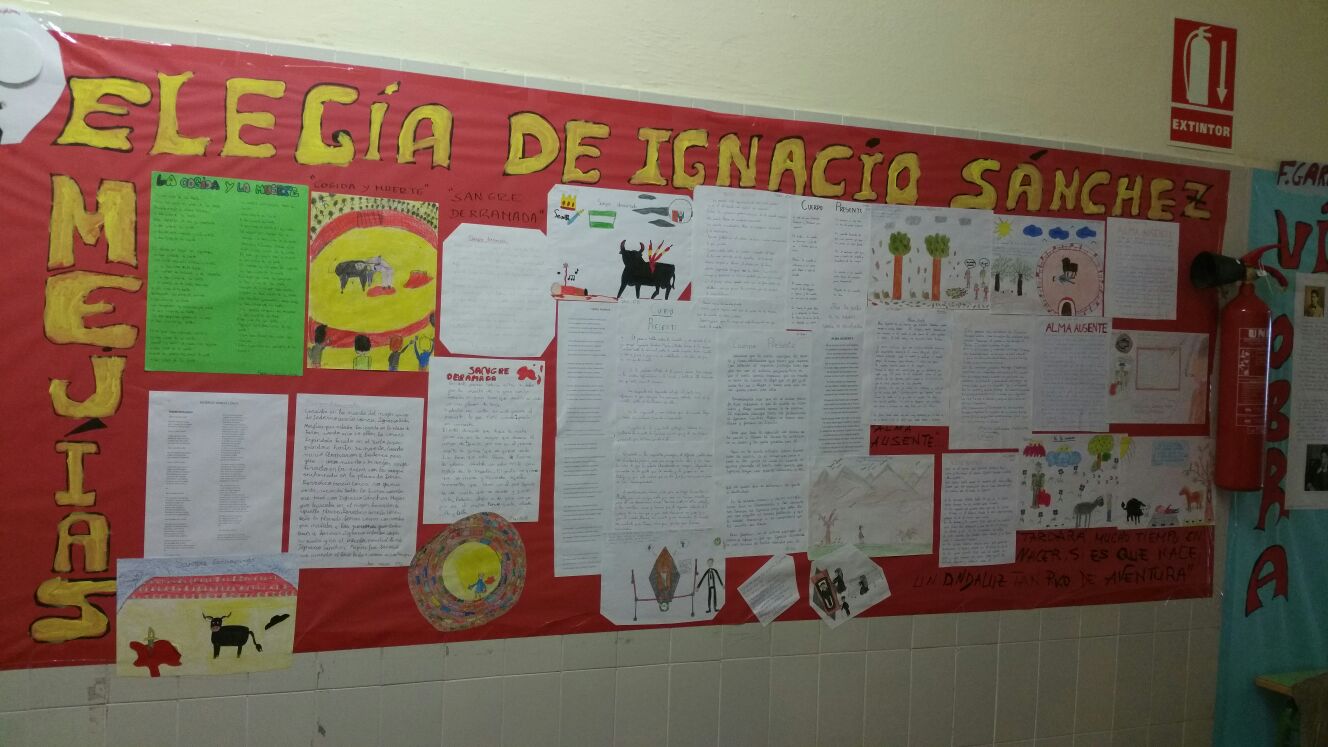 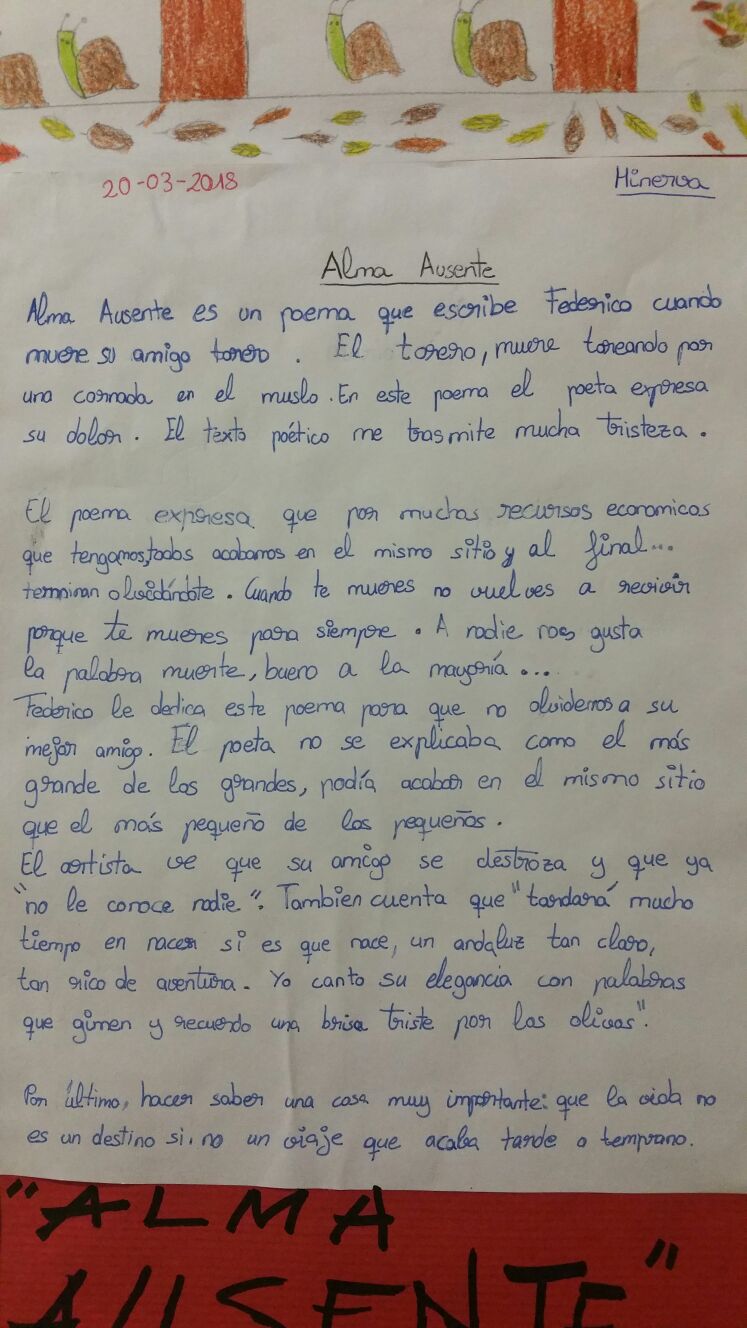 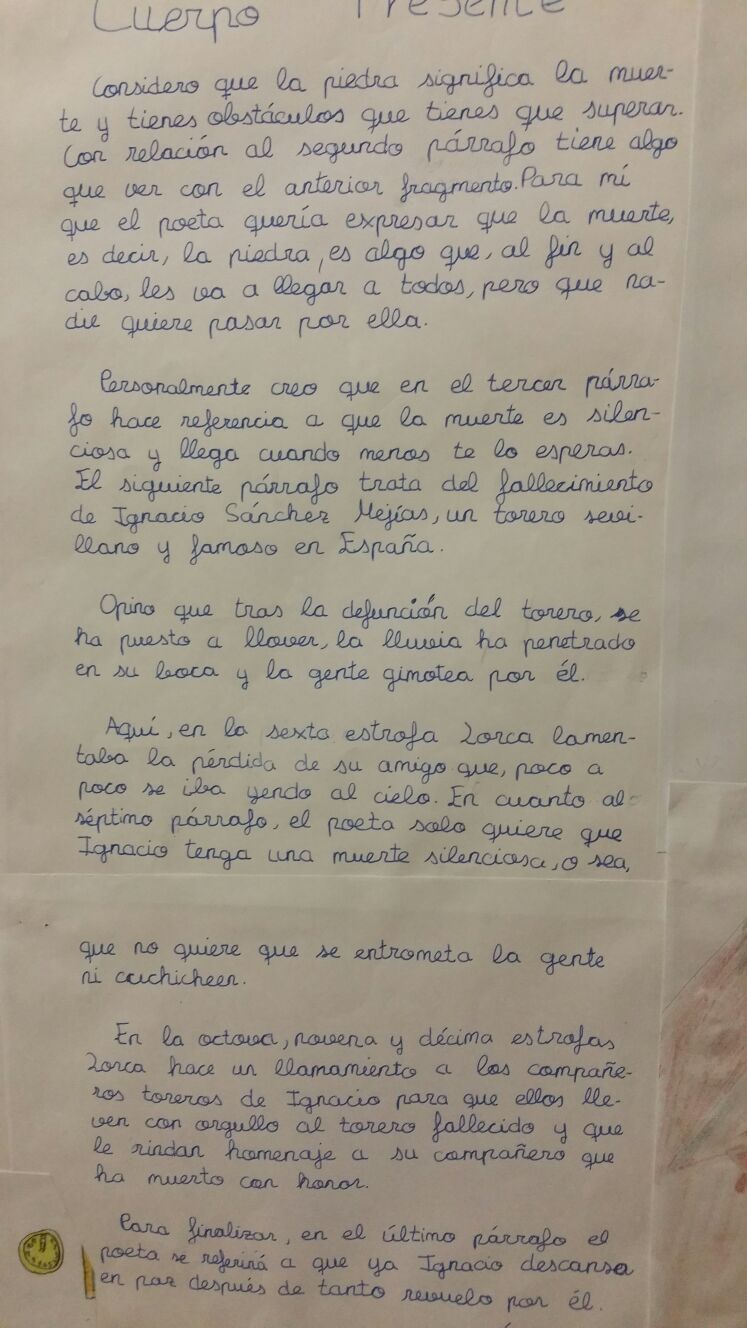 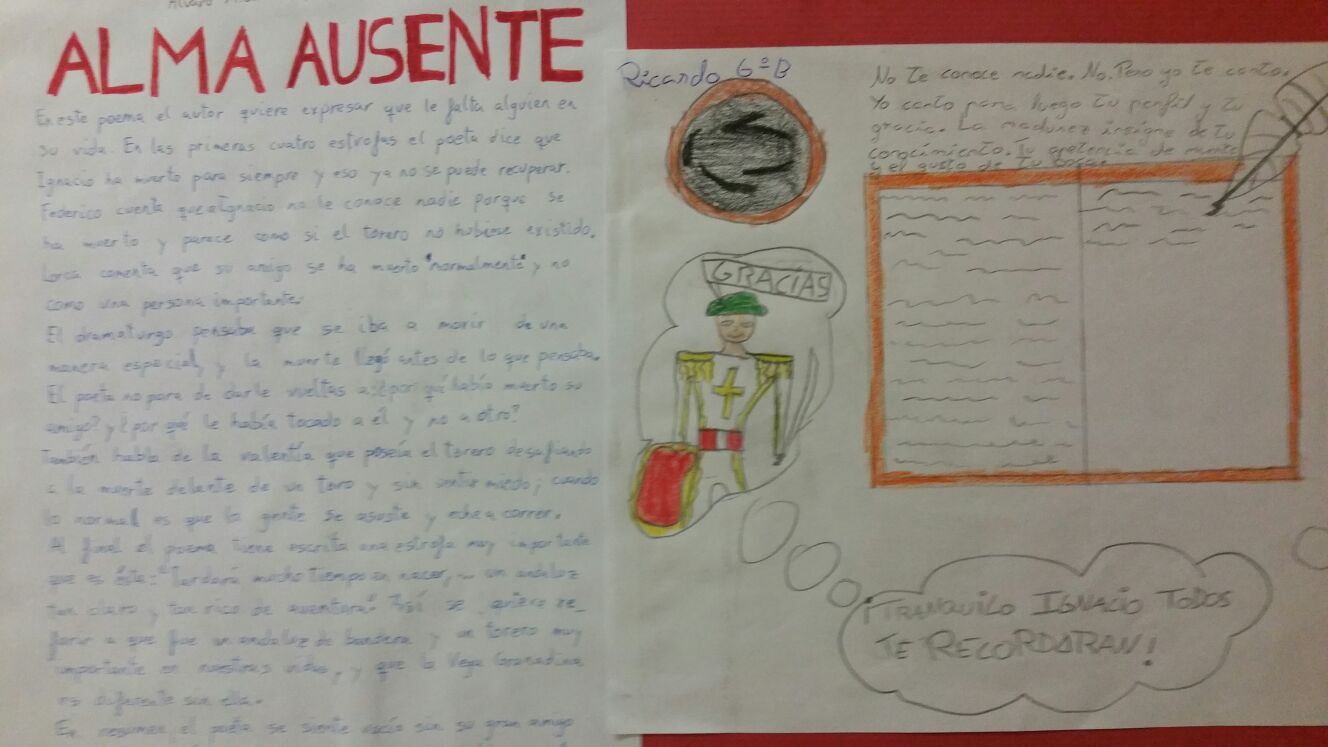 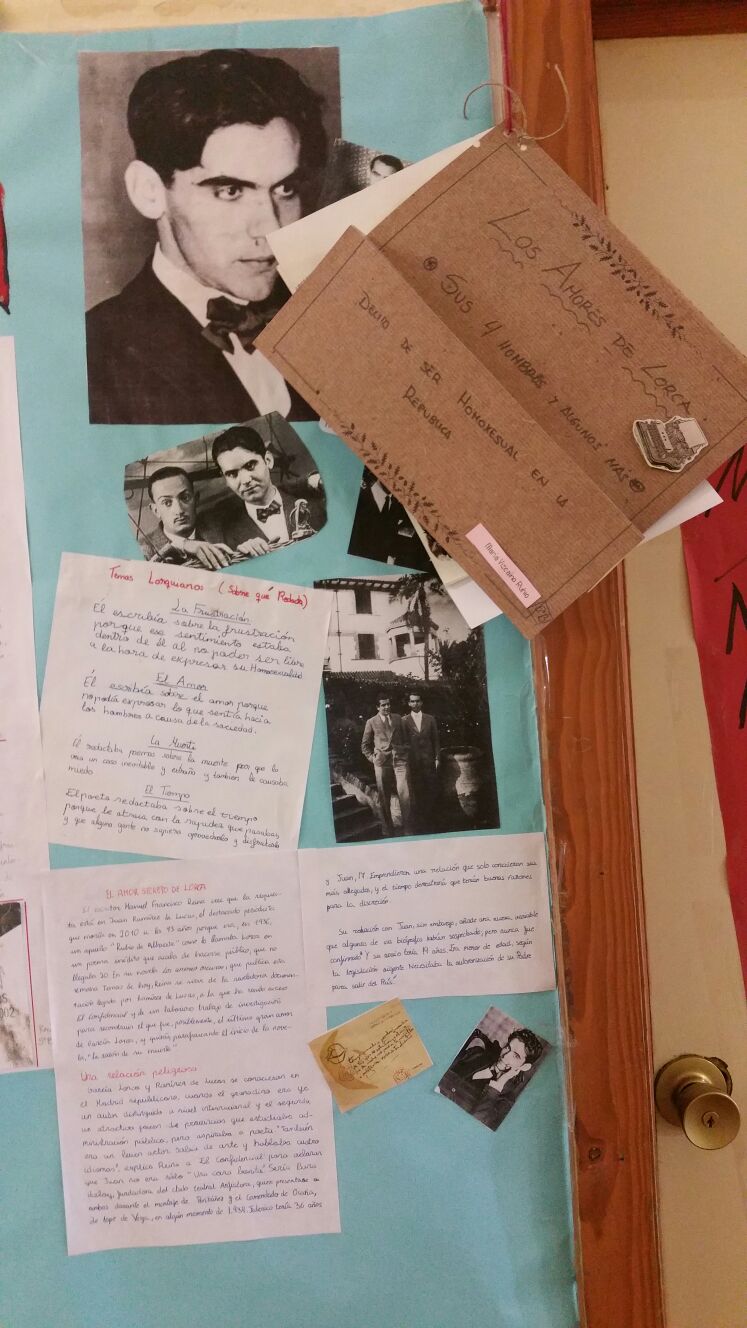 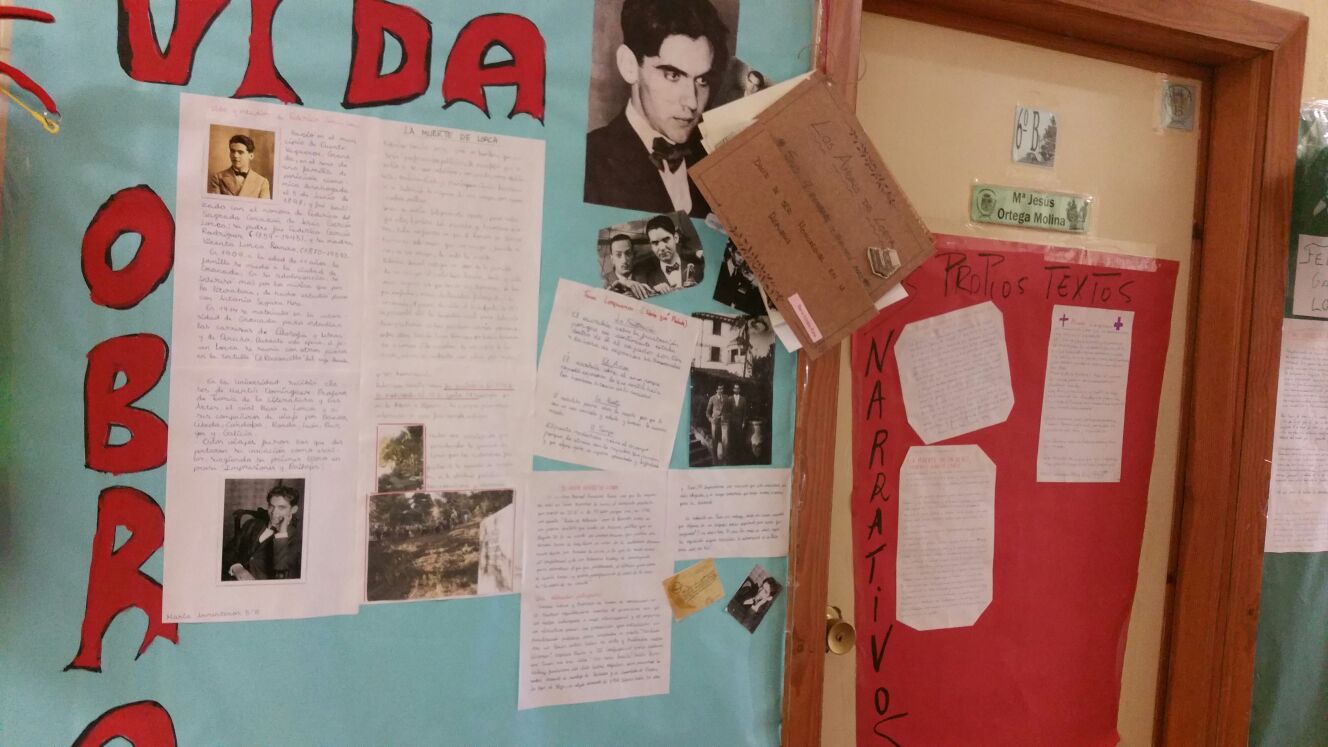 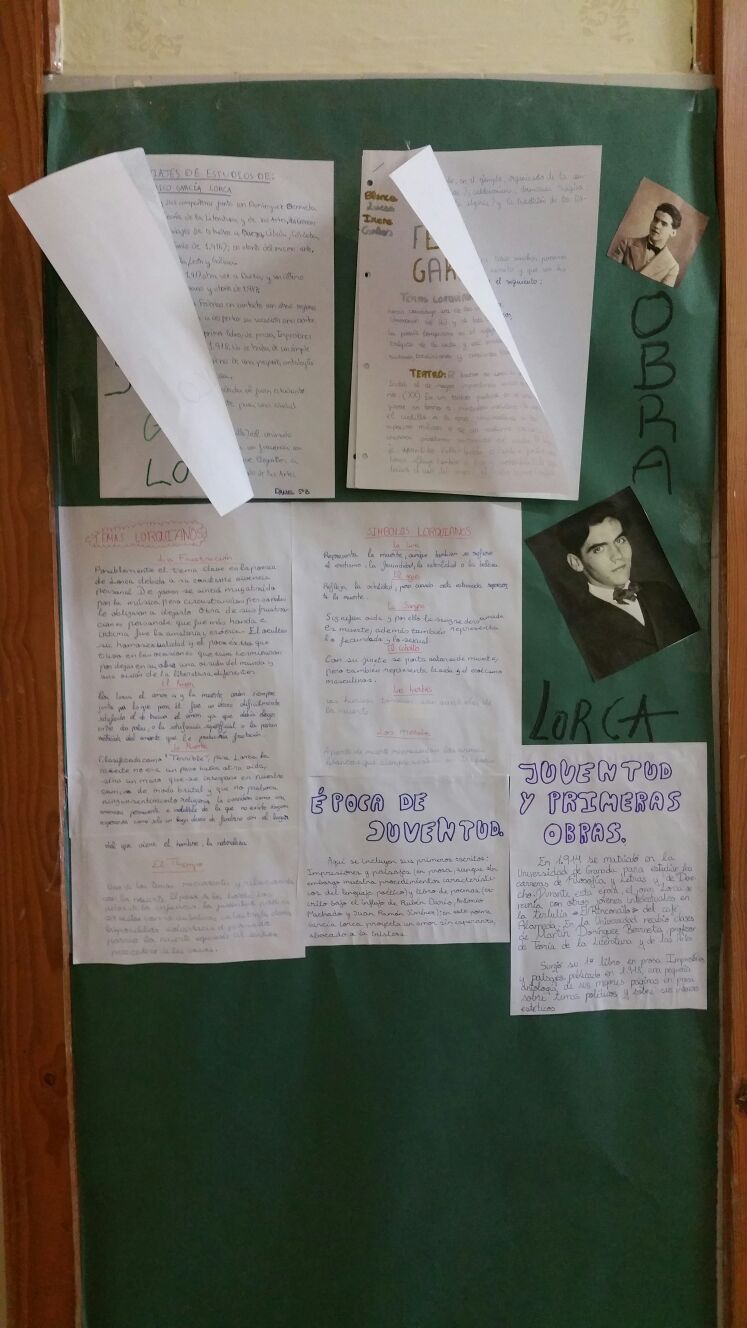 